Important Instructions:Please complete this form and then email it to authors@enjoyablebooks.com. In the Email Subject, enter “Completed Author Profile Form”.Got Questions? Please email authors@enjoyablebooks.com or send a tweet to @enjoyablebooks.*** Filling and submitting this form will automatically enroll you into the Enjoyable Books Newsletter. ***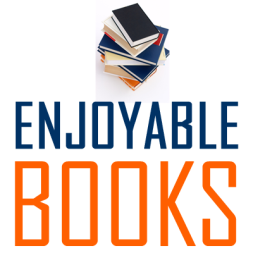 Author Profile FormAuthor’s Full Name:Author’s Picture:Attach it directly to the email.Author’s Bio :Author's Email: (Does not go on the Profile page)Author’s Website:List of Books and Purchasing Links:Facebook URL:Twitter URL:Google+ URL:Pinterest URL:LinkedIn URL:Personalized Message to Fans:Favorite Food:Favorite Music:Three Favorite Books:Turn On(s):Turn Off(s):Awesome Fan Story: